Тест по теме «Что такое план местности»Название насел.пункта, реки или высоту холма можно определить по:А. Фотографии                                   Б. РисункуВ. Плану местности                          Г. Аэрофотоснимку2. Дополните  определение, чтобы оно было точным. План местности – чертеж, на  котором изображен небольшой участок земной поверхности в уменьшенном виде с помощью… А. Условных знаков                               Б. Масштаба В. Стрелки  «север-юг»                       Г. Способа съемки местности 3.На каком рисунке изображен условный знак луг?А.           Б.         В.    Г. 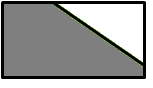 4. На каком рисунке изображен условный знак  родник?А.         Б.            В.   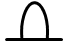  Г. 5. На каком рисунке изображен условный знак железная дорога?А.         Б.             В.        Г. Тест по теме «Что такое план местности»Название насел.пункта, реки или высоту холма можно определить по:А. Фотографии                                   Б. РисункуВ. Плану местности                          Г. Аэрофотоснимку2. Дополните  определение, чтобы оно было точным. План местности – чертеж, на  котором изображен небольшой участок земной поверхности в уменьшенном виде с помощью… А. Условных знаков                               Б. Масштаба В. Стрелки  «север-юг»                       Г. Способа съемки местности 3.На каком рисунке изображен условный знак луг?А.           Б.         В.    Г. 4. На каком рисунке изображен условный знак  родник?А.         Б.            В.    Г. 5. На каком рисунке изображен условный знак железная дорога?А.         Б.             В.        Г. 